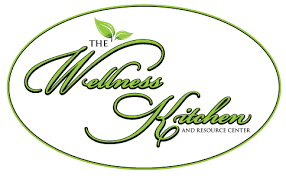 Join the “Wellness Kitchen Family” by becoming a VolunteerName:______________________________________Email:______________________________________Phone:_____________________________________Days/Hours available__________________________________________________________________________________________________________________________________________________Personal Skills _______________________________________________________________________________________________________________________________________________Volunteer Positions:  (Check areas of interest)Kitchen 							Special Events, Information Tables____Prep (chopping, etc.)					____Cooking____Cooking 							____Set up/Take down____Shopping							____Truck for hauling/delivery____Dishwashing						____Marketing/Ticket Sales____LaundryAdministration and Guest Services				Janitorial Services____Food distribution						____On site____Food delivery						____ Special Events____Data Entry____Computer services____Website design____Fundraising						____On-call Substitute